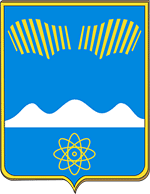 АДМИНИСТРАЦИЯ ГОРОДА ПОЛЯРНЫЕ ЗОРИС ПОДВЕДОМСТВЕННОЙ ТЕРРИТОРИЕЙПОСТАНОВЛЕНИЕ  «___» февраля 2019 г.								     № ____Об утверждении Порядка проведенияРегионального отборочного этапаIII Международного конкурса детских фотографий «В объятиях природы»На основании Положения о проведении III Международного конкурса детских фотографий «В объятиях природы», утвержденного протоколом заседания Совета Фонда «АТР АЭС» от 08.02.2019 № 2, в целях организации и проведения на территории муниципального образования город Полярные Зори с подведомственной территорией Регионального отборочного этапа Международного конкурса детских фотографий «В объятиях природы»                      п о с т а н о в л я ю:Утвердить Порядок проведения Регионального отборочного этапа III Международного конкурса детских фотографий «В объятиях природы» (далее – Конкурс) согласно приложению №1 к настоящему постановлению. Утвердить состав организационного комитета по проведению Конкурса согласно приложению № 2 к настоящему постановлению.Организационному комитету принять меры по организации и проведению Конкурса в соответствии с утвержденным Порядком.4. Контроль за исполнением настоящего постановления возложить на заместителя главы муниципального образования Семичева В.Н.5. Настоящее постановление вступает в силу со дня его официального опубликования.Глава города Полярные Зорис подведомственной территорией                                                            М.О. ПуховВизы согласования:Зиненкова О.В.     1 - в дело, 1– отдел образования, 1 – ОКиДМ, 1 - УИОС КАЭСПриложение № 1к постановлению администрациигорода Полярные Зориот ___ февраля 2019 года № ____ПОРЯДОК ПРОВЕДЕНИЯ РЕГИОНАЛЬНОГО ОТБОРОЧНОГО ЭТАПА III МЕЖДУНАРОДНОГО КОНКУРСА ДЕТСКИХ ФОТОГРАФИЙ «В ОБЪЯТИЯХ ПРИРОДЫ»1. Основные положения1.1. Региональный отборочный этап III Международного конкурса детских фотографий «В объятиях природы» (далее – Конкурс) 2019 года проводится при организационной поддержке филиала АО «Концерн Росэнергоатом» «Кольская атомная станция» (далее – Кольская АЭС), администрации муниципального образования город Полярные Зори с подведомственной территорией.1.2. Общее руководство проведением Конкурса осуществляет ведущий инженер Управления информации и общественных связей Кольской АЭС Фицура Татьяна Васильевна (по согласованию).1.3. Настоящее Положение определяет порядок организации и условия проведения Конкурса.1.4. Официальная информация о проведении Конкурса размещается 
на общедоступных информационных ресурсах муниципального образования, официальном сайте  Кольской АЭС kolanpp.rosenergoatom.ru, на официальной странице Кольской АЭС в соцсети ВКонтакте http://vk.com/kolaplant.2. Цели и задачи2.1. Целью проведения Конкурса является развитие и укрепление международных отношений в области повышения уровня информированности общественности по вопросам культуры экологической безопасности эксплуатации атомных станций и популяризации атомной энергетики среди населения.2.2. Задачами Конкурса являются:стимулирование творческой активности детей, проживающих на территории города Полярные Зори с подведомственной территорией;формирование у подрастающего поколения позитивного отношения и доверия к деятельности Кольской АЭС, Концерна и Госкорпорации «Росатом» в области  безопасного и эффективного обеспечения потребителей экологически чистой электроэнергией;повышение уровня экологического образования у детей;привлечение детей к сотрудничеству в вопросах поддержания экологического благополучия города Полярные Зори с подведомственной территорией;воспитание патриотических чувств у подрастающего поколения.3. Условия проведения3.1. К участию в Конкурсе приглашаются дети в возрасте от 14 до 17 лет включительно.3.2. Конкурс не имеет разделения на номинации.3.3. Соискатели предоставляют на Конкурс фотографии, достоверно изображающие природное многообразие и красоту городской и дикой природы, флоры и фауны территорий своего проживания.3.4. От одного участника может быть подано не более 5 фоторабот, отвечающих требованиям и теме Конкурса. 4. Сроки проведения Регионального отборочного этапа4.1. Региональный отборочный этап проводится в следующие сроки:– прием фоторабот для участия - с 01 по 21 марта 2019 г.;– рассмотрение фоторабот жюри и определение победителей – с 22 по 28 марта 2019 г.;– объявление победителей – 29 марта 2019 г.;– отобранные фотоработы, по итогам Регионального отборочного этапа, направляются для участия в Международном финальном этапе Конкурса до 15.04.2019 г.4.2. Список победителей Конкурса публикуется на общедоступных информационных ресурсах муниципального образования, официальном сайте  Кольской АЭС kolanpp.rosenergoatom.ru и на официальной странице Кольской АЭС в соцсети ВКонтакте http://vk.com/kolaplant.5. Условия участия 5.1. К участию в Конкурсе принимаются только индивидуальные фотографии.5.2. Ответственность за соблюдение авторских прав фотографий, участвующих в Конкурсе, несет участник, приславший данные фотографии на Конкурс. 5.3. Подавая фотографии на Конкурс, заявитель гарантирует, что в результате этих действий не будут нарушены законные интересы правообладателя фотографий.5.4.  Кольская АЭС, администрация муниципального образования город Полярные Зори с подведомственной территорией, как организаторы конкурса, оставляют за собой право использования поступивших конкурсных работ для публикации в региональных, местных и корпоративных СМИ, а также в печатной и презентационной продукции.5.5. Подача фотографий на Конкурс подтверждает согласие участника на передачу организаторам прав на публикацию и тиражирование работ по их усмотрению при сохранении авторских прав (с указанием автора) без уплаты за это какого-либо вознаграждения.5.6. Факт отправки участником фотографии/фотографий в адрес организаторов Конкурса является подтверждением того, что сделанный им выбор является окончательным. Замена, правка или отзыв уже отправленной работы не допускаются.5.7. Принимать участие в Конкурсе могут лишь те фотографии, в ходе изготовления которых не был нанесен ущерб окружающей среде.  Не допускаются к участию в конкурсе фото с изображением содержащихся в неволе или перенесенных из мест своего первоначального обитания охраняемых растений и животных..5.8. Требования к представляемым на Конкурс фотографиям:достоверное изображение природного многообразия и красоты городской и дикой природы, флоры и фауны территорий проживания участника Конкурса; минимальное вмешательство в изображение посредством цифровой обработки фотографий;отсутствие на снимках чрезмерной цветовой насыщенности, резкости, отличающихся от реальности эффектов;не допускается удаление или добавление элементов к сделанному изображению (за исключением сенсорных или оптических помех);разрешается использование снимков HDR и панорамных фото «мультиэкспо» (это необходимо указать в примечании к отправляемой работе);хорошее разрешение (условие по качеству фотографий: возможность изготовить увеличенный снимок с минимальным размером 30 х 40 см).фото должно быть подписано латинскими буквами следующим образом: фамилия и имя автора, название работы. Например: Ivanov_Nikita_ozero_na_zakateПри невыполнении требований к предоставляемым на конкурс фотографиям,  данные работы не рассматриваются.6. Порядок проведения Регионального отборочного этапа6.1. Председателем жюри Регионального отборочного этапа Конкурса является заместитель директора Кольской АЭС. 6.2. По итогам Конкурса определяются победители и призеры, проводится презентация выставки конкурсных работ.6.3. Финансирование и организация выставки конкурсных работ участников осуществляется за счет средств Кольской АЭС.6.4. Фотоработы принимаются только в электронном виде на адрес: konkursKNPP@kolatom.murmansk.ru с пометкой в теме письма «фотоконкурс В объятиях природы».6.5. Каждый участник подает заявку (Приложение №1). Допускается заполнение одной заявки на все работы автора.6.6. Конкурсные работы Регионального отборочного этапа Конкурса оценивает жюри в следующем составе:6.7. Конкурсная комиссия правомочна принимать решение в случае присутствия на заседании не менее 3 ее членов.6.8. Каждая фотография оценивается членами жюри Конкурса по шкале от 1 до 10 баллов. Сумма баллов составляет окончательную оценку каждой творческой работы. Фотографии, набравшие максимальное количество баллов по результатам оценки Жюри, становятся победителями и призерами Конкурса. При наличии двух и более участников, набравших одинаковое количество баллов, победителями и призерами признаются участники, за которых проголосовало большинство членов жюри, присутствующих на заседании. При равенстве голосов членов жюри, решающим является голос председателя жюри Конкурса.6.9. По итогам работы составляется протокол, в котором фиксируются результаты Конкурса.6.10. Победители и призеры Конкурса награждаются дипломами и ценными призами.Приложение № 1к Положению о проведении Региональногоотборочного этапа III Международного конкурсадетских фотографий «В объятиях природы»ЗАЯВКА на участие в Региональном отборочном этапеIII Международного конкурса детских фотографий «В объятиях природы»Приложение № 2к постановлению администрациигорода Полярные Зориот ___ февраля 2019 года № ____СОСТАВорганизационного комитетапо проведению Регионального отборочного этапаIII Международного конкурса детских фотографий «В объятиях природы»ОКиДМ____________(подпись)Колованова О.С. «____»______20____г.Правовой отдел ____________(подпись)Соколова С.Н.«____»______20____г.Кутузов Игорь Олеговичзаместитель директора по управлению персоналом филиала АО «Концерн Росэнергоатом» «Кольская атомная станция» – председатель жюри (по согласованию)Попова Елена Николаевна управляющий делами администрации города Полярные Зори с подведомственной территорией – сопредседатель жюриМаксимова Ольга Борисовнафотохудожник г. Полярные Зори, ИП (по согласованию)Пьянов Михаил Михайловичфотограф-лаборант учебно-тренировочного подразделения Кольской АЭС (по согласованию)Каныгин Александр Александровичхудожник-оформитель МБУК ГДК г. Полярные Зори (по согласованию)Фамилия, имя участника КонкурсаВозрастШкола, классНазвание фоторабот:1.Название фоторабот:2.Название фоторабот:3.Название фоторабот:4.Название фоторабот:5.Контактный телефон (домашний и/или сотовый)ФИЦУРА Татьяна Васильевнаведущий инженер Управления информации и общественных связей Кольской АЭС (по согласованию), председатель оргкомитетаЧЛЕНЫ ОРГКОМИТЕТАСЕРЕБРЕННИКОВА Елена Викторовназаместитель начальника отдела образования администрации города Полярные Зори с подведомственной территориейПЕПЧУК Татьяна Петровназаместитель директора по учебно-воспитательной работе МБОУ ООШ №1 н.п. Африканда (по согласованию)ЛОГОНЕНКО Наталья Викторовнаучитель технологии и изобразительного искусства МБОУ ООШ № 3 (по согласованию)ПАХОМОВА Ольга Николаевнаучитель изобразительного искусства МБОУ гимназия № 1(по согласованию)ТЫЩУК Наталья Викторовнаучитель биологии МБОУ СОШ № 4 (по согласованию)